M+                                                                                            ol,1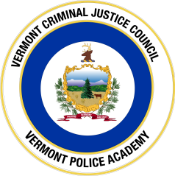 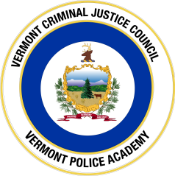 Meeting Location: 317 Academy Drive, Pittsford, VT 05763 Virtual Meeting Link: https://us02web.zoom.us/j/81009771344Call to Order: Vermont Criminal Justice Council, Chair, Bill SorrellAdditions or Deletions to the Agenda: Vermont Criminal Justice Council, Chair, Bill SorrellFIP Policy Review: Vermont Criminal Justice Council, FIP Committee Chair, Amanda Garces, Attorney Generals Office Erin Jacobsen, Migrant Justice Will LambekPotential Action Item: Action of the CouncilLevel III Curriculum: Vermont Criminal Justice Council, Director of Training, Ken HawkinsAction Item: Action of the CouncilAct 56 report on Domestic and Sexual Violence: Vermont Criminal Justice Council, Deputy Director, Chris BrickellExecutive Director Updates - Vermont Criminal Justice Council, Executive Director, Heather SimonsGeneral Discussion - Vermont Criminal Justice Council, Chair, Bill SorrellAction item: Motion to Adjourn- Vermont Criminal Justice Council, Chair, Bill Sorrell